C. Certification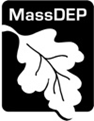 Massachusetts Department of Environmental Protection Bureau of Air and Waste – Hazardous WasteHW RDS 05 (for use with HW 21, HW 23 or HW 25)Recycling Data Sheet For Burning Used Oil for Energy Recovery Under a Class A Presumptive Permit or Class B(3) PermitMassachusetts Department of Environmental Protection Bureau of Air and Waste – Hazardous WasteHW RDS 05 (for use with HW 21, HW 23 or HW 25)Recycling Data Sheet For Burning Used Oil for Energy Recovery Under a Class A Presumptive Permit or Class B(3) PermitMassachusetts Department of Environmental Protection Bureau of Air and Waste – Hazardous WasteHW RDS 05 (for use with HW 21, HW 23 or HW 25)Recycling Data Sheet For Burning Used Oil for Energy Recovery Under a Class A Presumptive Permit or Class B(3) PermitFacility ID (if known)Important: When filling out forms on the computer, use only the tab key to move your cursor - do not use the return key.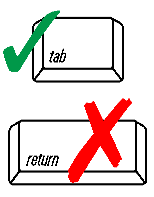 A. Summary of Recycling ActivityA. Summary of Recycling ActivityA. Summary of Recycling ActivityA. Summary of Recycling ActivityImportant: When filling out forms on the computer, use only the tab key to move your cursor - do not use the return key.1.	Does the applicant plan to burn used oil fuel that is generated at the burning site?1.	Does the applicant plan to burn used oil fuel that is generated at the burning site?1.	Does the applicant plan to burn used oil fuel that is generated at the burning site?1.	Does the applicant plan to burn used oil fuel that is generated at the burning site?Important: When filling out forms on the computer, use only the tab key to move your cursor - do not use the return key.	 Yes		 No	 Yes		 No	(If “Yes”, attach RDS 05 – 1through RDS 05 – 5 described below)	(If “Yes”, attach RDS 05 – 1through RDS 05 – 5 described below)Important: When filling out forms on the computer, use only the tab key to move your cursor - do not use the return key.2.	Does the applicant plan to burn used fuel that is generated off the burning site?2.	Does the applicant plan to burn used fuel that is generated off the burning site?2.	Does the applicant plan to burn used fuel that is generated off the burning site?2.	Does the applicant plan to burn used fuel that is generated off the burning site?Important: When filling out forms on the computer, use only the tab key to move your cursor - do not use the return key.	 Yes		 No	 Yes		 No	(If “Yes”, attach RDS 05 – 1 through RDS 05 – 6 described below)	(If “Yes”, attach RDS 05 – 1 through RDS 05 – 6 described below)Important: When filling out forms on the computer, use only the tab key to move your cursor - do not use the return key.B. Recycling Data Sheet AttachmentsB. Recycling Data Sheet AttachmentsB. Recycling Data Sheet AttachmentsB. Recycling Data Sheet Attachments	(Please label all attachments clearly as listed below)	(Please label all attachments clearly as listed below)	(Please label all attachments clearly as listed below)	(Please label all attachments clearly as listed below)	Attachment	Brief Description of Information Required	Brief Description of Information Required	Brief Description of Information RequiredRDS 05 – 1:	Attach a description of the fuel characteristics determined through satisfactory analysis, including the constituents or properties listed in 310 CMR 30.216. Describe the characteristic variations, if appropriate.RDS 05 – 2:	Attach a description of the procedure for determining the characteristics stated above. If laboratory analysis is used, provide the name of each laboratory used and certification status. Describe the quality assurance procedures in use at the laboratory.RDS 05 – 3:	Attach a copy of the Department’s air quality approval to burn the oil fuel pursuant to 310 CMR 7.00. Describe any conditions in that approval on the specification or type of fuel to be burned and any required air pollution control technology. Also describe how those conditions will be met.RDS 05 – 4:	Attach a description of the facilities for fuel storage showing that it meets the storage requirement stated or referred to in:(1)	310 CMR 30.690 through 30.698 (for applicants planning to burn off-specification used oil generated off the burning site)or(2)	310 CMR 30.253 (for all other applicants).RDS 05 – 5:	Attach a description, if applicable, of the procedure for mixing the used oil fuel with other fuel, demonstrating that it is not subject to licensing pursuant to 310 CMR 30.800.RDS 05 – 6:	If the applicant plans to burn used fuel oil generated by a person(s) other than the applicant, attach the names, addresses and EPA identification numbers of those persons. Note which of these persons are “marketers” and provide reference to their permit.RDS 05 – 1:	Attach a description of the fuel characteristics determined through satisfactory analysis, including the constituents or properties listed in 310 CMR 30.216. Describe the characteristic variations, if appropriate.RDS 05 – 2:	Attach a description of the procedure for determining the characteristics stated above. If laboratory analysis is used, provide the name of each laboratory used and certification status. Describe the quality assurance procedures in use at the laboratory.RDS 05 – 3:	Attach a copy of the Department’s air quality approval to burn the oil fuel pursuant to 310 CMR 7.00. Describe any conditions in that approval on the specification or type of fuel to be burned and any required air pollution control technology. Also describe how those conditions will be met.RDS 05 – 4:	Attach a description of the facilities for fuel storage showing that it meets the storage requirement stated or referred to in:(1)	310 CMR 30.690 through 30.698 (for applicants planning to burn off-specification used oil generated off the burning site)or(2)	310 CMR 30.253 (for all other applicants).RDS 05 – 5:	Attach a description, if applicable, of the procedure for mixing the used oil fuel with other fuel, demonstrating that it is not subject to licensing pursuant to 310 CMR 30.800.RDS 05 – 6:	If the applicant plans to burn used fuel oil generated by a person(s) other than the applicant, attach the names, addresses and EPA identification numbers of those persons. Note which of these persons are “marketers” and provide reference to their permit.RDS 05 – 1:	Attach a description of the fuel characteristics determined through satisfactory analysis, including the constituents or properties listed in 310 CMR 30.216. Describe the characteristic variations, if appropriate.RDS 05 – 2:	Attach a description of the procedure for determining the characteristics stated above. If laboratory analysis is used, provide the name of each laboratory used and certification status. Describe the quality assurance procedures in use at the laboratory.RDS 05 – 3:	Attach a copy of the Department’s air quality approval to burn the oil fuel pursuant to 310 CMR 7.00. Describe any conditions in that approval on the specification or type of fuel to be burned and any required air pollution control technology. Also describe how those conditions will be met.RDS 05 – 4:	Attach a description of the facilities for fuel storage showing that it meets the storage requirement stated or referred to in:(1)	310 CMR 30.690 through 30.698 (for applicants planning to burn off-specification used oil generated off the burning site)or(2)	310 CMR 30.253 (for all other applicants).RDS 05 – 5:	Attach a description, if applicable, of the procedure for mixing the used oil fuel with other fuel, demonstrating that it is not subject to licensing pursuant to 310 CMR 30.800.RDS 05 – 6:	If the applicant plans to burn used fuel oil generated by a person(s) other than the applicant, attach the names, addresses and EPA identification numbers of those persons. Note which of these persons are “marketers” and provide reference to their permit.RDS 05 – 1:	Attach a description of the fuel characteristics determined through satisfactory analysis, including the constituents or properties listed in 310 CMR 30.216. Describe the characteristic variations, if appropriate.RDS 05 – 2:	Attach a description of the procedure for determining the characteristics stated above. If laboratory analysis is used, provide the name of each laboratory used and certification status. Describe the quality assurance procedures in use at the laboratory.RDS 05 – 3:	Attach a copy of the Department’s air quality approval to burn the oil fuel pursuant to 310 CMR 7.00. Describe any conditions in that approval on the specification or type of fuel to be burned and any required air pollution control technology. Also describe how those conditions will be met.RDS 05 – 4:	Attach a description of the facilities for fuel storage showing that it meets the storage requirement stated or referred to in:(1)	310 CMR 30.690 through 30.698 (for applicants planning to burn off-specification used oil generated off the burning site)or(2)	310 CMR 30.253 (for all other applicants).RDS 05 – 5:	Attach a description, if applicable, of the procedure for mixing the used oil fuel with other fuel, demonstrating that it is not subject to licensing pursuant to 310 CMR 30.800.RDS 05 – 6:	If the applicant plans to burn used fuel oil generated by a person(s) other than the applicant, attach the names, addresses and EPA identification numbers of those persons. Note which of these persons are “marketers” and provide reference to their permit.RDS 05 – 1:	Attach a description of the fuel characteristics determined through satisfactory analysis, including the constituents or properties listed in 310 CMR 30.216. Describe the characteristic variations, if appropriate.RDS 05 – 2:	Attach a description of the procedure for determining the characteristics stated above. If laboratory analysis is used, provide the name of each laboratory used and certification status. Describe the quality assurance procedures in use at the laboratory.RDS 05 – 3:	Attach a copy of the Department’s air quality approval to burn the oil fuel pursuant to 310 CMR 7.00. Describe any conditions in that approval on the specification or type of fuel to be burned and any required air pollution control technology. Also describe how those conditions will be met.RDS 05 – 4:	Attach a description of the facilities for fuel storage showing that it meets the storage requirement stated or referred to in:(1)	310 CMR 30.690 through 30.698 (for applicants planning to burn off-specification used oil generated off the burning site)or(2)	310 CMR 30.253 (for all other applicants).RDS 05 – 5:	Attach a description, if applicable, of the procedure for mixing the used oil fuel with other fuel, demonstrating that it is not subject to licensing pursuant to 310 CMR 30.800.RDS 05 – 6:	If the applicant plans to burn used fuel oil generated by a person(s) other than the applicant, attach the names, addresses and EPA identification numbers of those persons. Note which of these persons are “marketers” and provide reference to their permit.RDS 05 – 1:	Attach a description of the fuel characteristics determined through satisfactory analysis, including the constituents or properties listed in 310 CMR 30.216. Describe the characteristic variations, if appropriate.RDS 05 – 2:	Attach a description of the procedure for determining the characteristics stated above. If laboratory analysis is used, provide the name of each laboratory used and certification status. Describe the quality assurance procedures in use at the laboratory.RDS 05 – 3:	Attach a copy of the Department’s air quality approval to burn the oil fuel pursuant to 310 CMR 7.00. Describe any conditions in that approval on the specification or type of fuel to be burned and any required air pollution control technology. Also describe how those conditions will be met.RDS 05 – 4:	Attach a description of the facilities for fuel storage showing that it meets the storage requirement stated or referred to in:(1)	310 CMR 30.690 through 30.698 (for applicants planning to burn off-specification used oil generated off the burning site)or(2)	310 CMR 30.253 (for all other applicants).RDS 05 – 5:	Attach a description, if applicable, of the procedure for mixing the used oil fuel with other fuel, demonstrating that it is not subject to licensing pursuant to 310 CMR 30.800.RDS 05 – 6:	If the applicant plans to burn used fuel oil generated by a person(s) other than the applicant, attach the names, addresses and EPA identification numbers of those persons. Note which of these persons are “marketers” and provide reference to their permit.RDS 05 – 1:	Attach a description of the fuel characteristics determined through satisfactory analysis, including the constituents or properties listed in 310 CMR 30.216. Describe the characteristic variations, if appropriate.RDS 05 – 2:	Attach a description of the procedure for determining the characteristics stated above. If laboratory analysis is used, provide the name of each laboratory used and certification status. Describe the quality assurance procedures in use at the laboratory.RDS 05 – 3:	Attach a copy of the Department’s air quality approval to burn the oil fuel pursuant to 310 CMR 7.00. Describe any conditions in that approval on the specification or type of fuel to be burned and any required air pollution control technology. Also describe how those conditions will be met.RDS 05 – 4:	Attach a description of the facilities for fuel storage showing that it meets the storage requirement stated or referred to in:(1)	310 CMR 30.690 through 30.698 (for applicants planning to burn off-specification used oil generated off the burning site)or(2)	310 CMR 30.253 (for all other applicants).RDS 05 – 5:	Attach a description, if applicable, of the procedure for mixing the used oil fuel with other fuel, demonstrating that it is not subject to licensing pursuant to 310 CMR 30.800.RDS 05 – 6:	If the applicant plans to burn used fuel oil generated by a person(s) other than the applicant, attach the names, addresses and EPA identification numbers of those persons. Note which of these persons are “marketers” and provide reference to their permit.RDS 05 – 1:	Attach a description of the fuel characteristics determined through satisfactory analysis, including the constituents or properties listed in 310 CMR 30.216. Describe the characteristic variations, if appropriate.RDS 05 – 2:	Attach a description of the procedure for determining the characteristics stated above. If laboratory analysis is used, provide the name of each laboratory used and certification status. Describe the quality assurance procedures in use at the laboratory.RDS 05 – 3:	Attach a copy of the Department’s air quality approval to burn the oil fuel pursuant to 310 CMR 7.00. Describe any conditions in that approval on the specification or type of fuel to be burned and any required air pollution control technology. Also describe how those conditions will be met.RDS 05 – 4:	Attach a description of the facilities for fuel storage showing that it meets the storage requirement stated or referred to in:(1)	310 CMR 30.690 through 30.698 (for applicants planning to burn off-specification used oil generated off the burning site)or(2)	310 CMR 30.253 (for all other applicants).RDS 05 – 5:	Attach a description, if applicable, of the procedure for mixing the used oil fuel with other fuel, demonstrating that it is not subject to licensing pursuant to 310 CMR 30.800.RDS 05 – 6:	If the applicant plans to burn used fuel oil generated by a person(s) other than the applicant, attach the names, addresses and EPA identification numbers of those persons. Note which of these persons are “marketers” and provide reference to their permit.RDS 05 – 1:	Attach a description of the fuel characteristics determined through satisfactory analysis, including the constituents or properties listed in 310 CMR 30.216. Describe the characteristic variations, if appropriate.RDS 05 – 2:	Attach a description of the procedure for determining the characteristics stated above. If laboratory analysis is used, provide the name of each laboratory used and certification status. Describe the quality assurance procedures in use at the laboratory.RDS 05 – 3:	Attach a copy of the Department’s air quality approval to burn the oil fuel pursuant to 310 CMR 7.00. Describe any conditions in that approval on the specification or type of fuel to be burned and any required air pollution control technology. Also describe how those conditions will be met.RDS 05 – 4:	Attach a description of the facilities for fuel storage showing that it meets the storage requirement stated or referred to in:(1)	310 CMR 30.690 through 30.698 (for applicants planning to burn off-specification used oil generated off the burning site)or(2)	310 CMR 30.253 (for all other applicants).RDS 05 – 5:	Attach a description, if applicable, of the procedure for mixing the used oil fuel with other fuel, demonstrating that it is not subject to licensing pursuant to 310 CMR 30.800.RDS 05 – 6:	If the applicant plans to burn used fuel oil generated by a person(s) other than the applicant, attach the names, addresses and EPA identification numbers of those persons. Note which of these persons are “marketers” and provide reference to their permit.RDS 05 – 1:	Attach a description of the fuel characteristics determined through satisfactory analysis, including the constituents or properties listed in 310 CMR 30.216. Describe the characteristic variations, if appropriate.RDS 05 – 2:	Attach a description of the procedure for determining the characteristics stated above. If laboratory analysis is used, provide the name of each laboratory used and certification status. Describe the quality assurance procedures in use at the laboratory.RDS 05 – 3:	Attach a copy of the Department’s air quality approval to burn the oil fuel pursuant to 310 CMR 7.00. Describe any conditions in that approval on the specification or type of fuel to be burned and any required air pollution control technology. Also describe how those conditions will be met.RDS 05 – 4:	Attach a description of the facilities for fuel storage showing that it meets the storage requirement stated or referred to in:(1)	310 CMR 30.690 through 30.698 (for applicants planning to burn off-specification used oil generated off the burning site)or(2)	310 CMR 30.253 (for all other applicants).RDS 05 – 5:	Attach a description, if applicable, of the procedure for mixing the used oil fuel with other fuel, demonstrating that it is not subject to licensing pursuant to 310 CMR 30.800.RDS 05 – 6:	If the applicant plans to burn used fuel oil generated by a person(s) other than the applicant, attach the names, addresses and EPA identification numbers of those persons. Note which of these persons are “marketers” and provide reference to their permit.RDS 05 – 1:	Attach a description of the fuel characteristics determined through satisfactory analysis, including the constituents or properties listed in 310 CMR 30.216. Describe the characteristic variations, if appropriate.RDS 05 – 2:	Attach a description of the procedure for determining the characteristics stated above. If laboratory analysis is used, provide the name of each laboratory used and certification status. Describe the quality assurance procedures in use at the laboratory.RDS 05 – 3:	Attach a copy of the Department’s air quality approval to burn the oil fuel pursuant to 310 CMR 7.00. Describe any conditions in that approval on the specification or type of fuel to be burned and any required air pollution control technology. Also describe how those conditions will be met.RDS 05 – 4:	Attach a description of the facilities for fuel storage showing that it meets the storage requirement stated or referred to in:(1)	310 CMR 30.690 through 30.698 (for applicants planning to burn off-specification used oil generated off the burning site)or(2)	310 CMR 30.253 (for all other applicants).RDS 05 – 5:	Attach a description, if applicable, of the procedure for mixing the used oil fuel with other fuel, demonstrating that it is not subject to licensing pursuant to 310 CMR 30.800.RDS 05 – 6:	If the applicant plans to burn used fuel oil generated by a person(s) other than the applicant, attach the names, addresses and EPA identification numbers of those persons. Note which of these persons are “marketers” and provide reference to their permit.RDS 05 – 1:	Attach a description of the fuel characteristics determined through satisfactory analysis, including the constituents or properties listed in 310 CMR 30.216. Describe the characteristic variations, if appropriate.RDS 05 – 2:	Attach a description of the procedure for determining the characteristics stated above. If laboratory analysis is used, provide the name of each laboratory used and certification status. Describe the quality assurance procedures in use at the laboratory.RDS 05 – 3:	Attach a copy of the Department’s air quality approval to burn the oil fuel pursuant to 310 CMR 7.00. Describe any conditions in that approval on the specification or type of fuel to be burned and any required air pollution control technology. Also describe how those conditions will be met.RDS 05 – 4:	Attach a description of the facilities for fuel storage showing that it meets the storage requirement stated or referred to in:(1)	310 CMR 30.690 through 30.698 (for applicants planning to burn off-specification used oil generated off the burning site)or(2)	310 CMR 30.253 (for all other applicants).RDS 05 – 5:	Attach a description, if applicable, of the procedure for mixing the used oil fuel with other fuel, demonstrating that it is not subject to licensing pursuant to 310 CMR 30.800.RDS 05 – 6:	If the applicant plans to burn used fuel oil generated by a person(s) other than the applicant, attach the names, addresses and EPA identification numbers of those persons. Note which of these persons are “marketers” and provide reference to their permit.RDS 05 – 1:	Attach a description of the fuel characteristics determined through satisfactory analysis, including the constituents or properties listed in 310 CMR 30.216. Describe the characteristic variations, if appropriate.RDS 05 – 2:	Attach a description of the procedure for determining the characteristics stated above. If laboratory analysis is used, provide the name of each laboratory used and certification status. Describe the quality assurance procedures in use at the laboratory.RDS 05 – 3:	Attach a copy of the Department’s air quality approval to burn the oil fuel pursuant to 310 CMR 7.00. Describe any conditions in that approval on the specification or type of fuel to be burned and any required air pollution control technology. Also describe how those conditions will be met.RDS 05 – 4:	Attach a description of the facilities for fuel storage showing that it meets the storage requirement stated or referred to in:(1)	310 CMR 30.690 through 30.698 (for applicants planning to burn off-specification used oil generated off the burning site)or(2)	310 CMR 30.253 (for all other applicants).RDS 05 – 5:	Attach a description, if applicable, of the procedure for mixing the used oil fuel with other fuel, demonstrating that it is not subject to licensing pursuant to 310 CMR 30.800.RDS 05 – 6:	If the applicant plans to burn used fuel oil generated by a person(s) other than the applicant, attach the names, addresses and EPA identification numbers of those persons. Note which of these persons are “marketers” and provide reference to their permit.RDS 05 – 1:	Attach a description of the fuel characteristics determined through satisfactory analysis, including the constituents or properties listed in 310 CMR 30.216. Describe the characteristic variations, if appropriate.RDS 05 – 2:	Attach a description of the procedure for determining the characteristics stated above. If laboratory analysis is used, provide the name of each laboratory used and certification status. Describe the quality assurance procedures in use at the laboratory.RDS 05 – 3:	Attach a copy of the Department’s air quality approval to burn the oil fuel pursuant to 310 CMR 7.00. Describe any conditions in that approval on the specification or type of fuel to be burned and any required air pollution control technology. Also describe how those conditions will be met.RDS 05 – 4:	Attach a description of the facilities for fuel storage showing that it meets the storage requirement stated or referred to in:(1)	310 CMR 30.690 through 30.698 (for applicants planning to burn off-specification used oil generated off the burning site)or(2)	310 CMR 30.253 (for all other applicants).RDS 05 – 5:	Attach a description, if applicable, of the procedure for mixing the used oil fuel with other fuel, demonstrating that it is not subject to licensing pursuant to 310 CMR 30.800.RDS 05 – 6:	If the applicant plans to burn used fuel oil generated by a person(s) other than the applicant, attach the names, addresses and EPA identification numbers of those persons. Note which of these persons are “marketers” and provide reference to their permit.RDS 05 – 1:	Attach a description of the fuel characteristics determined through satisfactory analysis, including the constituents or properties listed in 310 CMR 30.216. Describe the characteristic variations, if appropriate.RDS 05 – 2:	Attach a description of the procedure for determining the characteristics stated above. If laboratory analysis is used, provide the name of each laboratory used and certification status. Describe the quality assurance procedures in use at the laboratory.RDS 05 – 3:	Attach a copy of the Department’s air quality approval to burn the oil fuel pursuant to 310 CMR 7.00. Describe any conditions in that approval on the specification or type of fuel to be burned and any required air pollution control technology. Also describe how those conditions will be met.RDS 05 – 4:	Attach a description of the facilities for fuel storage showing that it meets the storage requirement stated or referred to in:(1)	310 CMR 30.690 through 30.698 (for applicants planning to burn off-specification used oil generated off the burning site)or(2)	310 CMR 30.253 (for all other applicants).RDS 05 – 5:	Attach a description, if applicable, of the procedure for mixing the used oil fuel with other fuel, demonstrating that it is not subject to licensing pursuant to 310 CMR 30.800.RDS 05 – 6:	If the applicant plans to burn used fuel oil generated by a person(s) other than the applicant, attach the names, addresses and EPA identification numbers of those persons. Note which of these persons are “marketers” and provide reference to their permit.RDS 05 – 1:	Attach a description of the fuel characteristics determined through satisfactory analysis, including the constituents or properties listed in 310 CMR 30.216. Describe the characteristic variations, if appropriate.RDS 05 – 2:	Attach a description of the procedure for determining the characteristics stated above. If laboratory analysis is used, provide the name of each laboratory used and certification status. Describe the quality assurance procedures in use at the laboratory.RDS 05 – 3:	Attach a copy of the Department’s air quality approval to burn the oil fuel pursuant to 310 CMR 7.00. Describe any conditions in that approval on the specification or type of fuel to be burned and any required air pollution control technology. Also describe how those conditions will be met.RDS 05 – 4:	Attach a description of the facilities for fuel storage showing that it meets the storage requirement stated or referred to in:(1)	310 CMR 30.690 through 30.698 (for applicants planning to burn off-specification used oil generated off the burning site)or(2)	310 CMR 30.253 (for all other applicants).RDS 05 – 5:	Attach a description, if applicable, of the procedure for mixing the used oil fuel with other fuel, demonstrating that it is not subject to licensing pursuant to 310 CMR 30.800.RDS 05 – 6:	If the applicant plans to burn used fuel oil generated by a person(s) other than the applicant, attach the names, addresses and EPA identification numbers of those persons. Note which of these persons are “marketers” and provide reference to their permit.RDS 05 – 1:	Attach a description of the fuel characteristics determined through satisfactory analysis, including the constituents or properties listed in 310 CMR 30.216. Describe the characteristic variations, if appropriate.RDS 05 – 2:	Attach a description of the procedure for determining the characteristics stated above. If laboratory analysis is used, provide the name of each laboratory used and certification status. Describe the quality assurance procedures in use at the laboratory.RDS 05 – 3:	Attach a copy of the Department’s air quality approval to burn the oil fuel pursuant to 310 CMR 7.00. Describe any conditions in that approval on the specification or type of fuel to be burned and any required air pollution control technology. Also describe how those conditions will be met.RDS 05 – 4:	Attach a description of the facilities for fuel storage showing that it meets the storage requirement stated or referred to in:(1)	310 CMR 30.690 through 30.698 (for applicants planning to burn off-specification used oil generated off the burning site)or(2)	310 CMR 30.253 (for all other applicants).RDS 05 – 5:	Attach a description, if applicable, of the procedure for mixing the used oil fuel with other fuel, demonstrating that it is not subject to licensing pursuant to 310 CMR 30.800.RDS 05 – 6:	If the applicant plans to burn used fuel oil generated by a person(s) other than the applicant, attach the names, addresses and EPA identification numbers of those persons. Note which of these persons are “marketers” and provide reference to their permit.RDS 05 – 1:	Attach a description of the fuel characteristics determined through satisfactory analysis, including the constituents or properties listed in 310 CMR 30.216. Describe the characteristic variations, if appropriate.RDS 05 – 2:	Attach a description of the procedure for determining the characteristics stated above. If laboratory analysis is used, provide the name of each laboratory used and certification status. Describe the quality assurance procedures in use at the laboratory.RDS 05 – 3:	Attach a copy of the Department’s air quality approval to burn the oil fuel pursuant to 310 CMR 7.00. Describe any conditions in that approval on the specification or type of fuel to be burned and any required air pollution control technology. Also describe how those conditions will be met.RDS 05 – 4:	Attach a description of the facilities for fuel storage showing that it meets the storage requirement stated or referred to in:(1)	310 CMR 30.690 through 30.698 (for applicants planning to burn off-specification used oil generated off the burning site)or(2)	310 CMR 30.253 (for all other applicants).RDS 05 – 5:	Attach a description, if applicable, of the procedure for mixing the used oil fuel with other fuel, demonstrating that it is not subject to licensing pursuant to 310 CMR 30.800.RDS 05 – 6:	If the applicant plans to burn used fuel oil generated by a person(s) other than the applicant, attach the names, addresses and EPA identification numbers of those persons. Note which of these persons are “marketers” and provide reference to their permit.RDS 05 – 1:	Attach a description of the fuel characteristics determined through satisfactory analysis, including the constituents or properties listed in 310 CMR 30.216. Describe the characteristic variations, if appropriate.RDS 05 – 2:	Attach a description of the procedure for determining the characteristics stated above. If laboratory analysis is used, provide the name of each laboratory used and certification status. Describe the quality assurance procedures in use at the laboratory.RDS 05 – 3:	Attach a copy of the Department’s air quality approval to burn the oil fuel pursuant to 310 CMR 7.00. Describe any conditions in that approval on the specification or type of fuel to be burned and any required air pollution control technology. Also describe how those conditions will be met.RDS 05 – 4:	Attach a description of the facilities for fuel storage showing that it meets the storage requirement stated or referred to in:(1)	310 CMR 30.690 through 30.698 (for applicants planning to burn off-specification used oil generated off the burning site)or(2)	310 CMR 30.253 (for all other applicants).RDS 05 – 5:	Attach a description, if applicable, of the procedure for mixing the used oil fuel with other fuel, demonstrating that it is not subject to licensing pursuant to 310 CMR 30.800.RDS 05 – 6:	If the applicant plans to burn used fuel oil generated by a person(s) other than the applicant, attach the names, addresses and EPA identification numbers of those persons. Note which of these persons are “marketers” and provide reference to their permit.RDS 05 – 1:	Attach a description of the fuel characteristics determined through satisfactory analysis, including the constituents or properties listed in 310 CMR 30.216. Describe the characteristic variations, if appropriate.RDS 05 – 2:	Attach a description of the procedure for determining the characteristics stated above. If laboratory analysis is used, provide the name of each laboratory used and certification status. Describe the quality assurance procedures in use at the laboratory.RDS 05 – 3:	Attach a copy of the Department’s air quality approval to burn the oil fuel pursuant to 310 CMR 7.00. Describe any conditions in that approval on the specification or type of fuel to be burned and any required air pollution control technology. Also describe how those conditions will be met.RDS 05 – 4:	Attach a description of the facilities for fuel storage showing that it meets the storage requirement stated or referred to in:(1)	310 CMR 30.690 through 30.698 (for applicants planning to burn off-specification used oil generated off the burning site)or(2)	310 CMR 30.253 (for all other applicants).RDS 05 – 5:	Attach a description, if applicable, of the procedure for mixing the used oil fuel with other fuel, demonstrating that it is not subject to licensing pursuant to 310 CMR 30.800.RDS 05 – 6:	If the applicant plans to burn used fuel oil generated by a person(s) other than the applicant, attach the names, addresses and EPA identification numbers of those persons. Note which of these persons are “marketers” and provide reference to their permit.RDS 05 – 1:	Attach a description of the fuel characteristics determined through satisfactory analysis, including the constituents or properties listed in 310 CMR 30.216. Describe the characteristic variations, if appropriate.RDS 05 – 2:	Attach a description of the procedure for determining the characteristics stated above. If laboratory analysis is used, provide the name of each laboratory used and certification status. Describe the quality assurance procedures in use at the laboratory.RDS 05 – 3:	Attach a copy of the Department’s air quality approval to burn the oil fuel pursuant to 310 CMR 7.00. Describe any conditions in that approval on the specification or type of fuel to be burned and any required air pollution control technology. Also describe how those conditions will be met.RDS 05 – 4:	Attach a description of the facilities for fuel storage showing that it meets the storage requirement stated or referred to in:(1)	310 CMR 30.690 through 30.698 (for applicants planning to burn off-specification used oil generated off the burning site)or(2)	310 CMR 30.253 (for all other applicants).RDS 05 – 5:	Attach a description, if applicable, of the procedure for mixing the used oil fuel with other fuel, demonstrating that it is not subject to licensing pursuant to 310 CMR 30.800.RDS 05 – 6:	If the applicant plans to burn used fuel oil generated by a person(s) other than the applicant, attach the names, addresses and EPA identification numbers of those persons. Note which of these persons are “marketers” and provide reference to their permit.RDS 05 – 1:	Attach a description of the fuel characteristics determined through satisfactory analysis, including the constituents or properties listed in 310 CMR 30.216. Describe the characteristic variations, if appropriate.RDS 05 – 2:	Attach a description of the procedure for determining the characteristics stated above. If laboratory analysis is used, provide the name of each laboratory used and certification status. Describe the quality assurance procedures in use at the laboratory.RDS 05 – 3:	Attach a copy of the Department’s air quality approval to burn the oil fuel pursuant to 310 CMR 7.00. Describe any conditions in that approval on the specification or type of fuel to be burned and any required air pollution control technology. Also describe how those conditions will be met.RDS 05 – 4:	Attach a description of the facilities for fuel storage showing that it meets the storage requirement stated or referred to in:(1)	310 CMR 30.690 through 30.698 (for applicants planning to burn off-specification used oil generated off the burning site)or(2)	310 CMR 30.253 (for all other applicants).RDS 05 – 5:	Attach a description, if applicable, of the procedure for mixing the used oil fuel with other fuel, demonstrating that it is not subject to licensing pursuant to 310 CMR 30.800.RDS 05 – 6:	If the applicant plans to burn used fuel oil generated by a person(s) other than the applicant, attach the names, addresses and EPA identification numbers of those persons. Note which of these persons are “marketers” and provide reference to their permit.RDS 05 – 1:	Attach a description of the fuel characteristics determined through satisfactory analysis, including the constituents or properties listed in 310 CMR 30.216. Describe the characteristic variations, if appropriate.RDS 05 – 2:	Attach a description of the procedure for determining the characteristics stated above. If laboratory analysis is used, provide the name of each laboratory used and certification status. Describe the quality assurance procedures in use at the laboratory.RDS 05 – 3:	Attach a copy of the Department’s air quality approval to burn the oil fuel pursuant to 310 CMR 7.00. Describe any conditions in that approval on the specification or type of fuel to be burned and any required air pollution control technology. Also describe how those conditions will be met.RDS 05 – 4:	Attach a description of the facilities for fuel storage showing that it meets the storage requirement stated or referred to in:(1)	310 CMR 30.690 through 30.698 (for applicants planning to burn off-specification used oil generated off the burning site)or(2)	310 CMR 30.253 (for all other applicants).RDS 05 – 5:	Attach a description, if applicable, of the procedure for mixing the used oil fuel with other fuel, demonstrating that it is not subject to licensing pursuant to 310 CMR 30.800.RDS 05 – 6:	If the applicant plans to burn used fuel oil generated by a person(s) other than the applicant, attach the names, addresses and EPA identification numbers of those persons. Note which of these persons are “marketers” and provide reference to their permit.RDS 05 – 1:	Attach a description of the fuel characteristics determined through satisfactory analysis, including the constituents or properties listed in 310 CMR 30.216. Describe the characteristic variations, if appropriate.RDS 05 – 2:	Attach a description of the procedure for determining the characteristics stated above. If laboratory analysis is used, provide the name of each laboratory used and certification status. Describe the quality assurance procedures in use at the laboratory.RDS 05 – 3:	Attach a copy of the Department’s air quality approval to burn the oil fuel pursuant to 310 CMR 7.00. Describe any conditions in that approval on the specification or type of fuel to be burned and any required air pollution control technology. Also describe how those conditions will be met.RDS 05 – 4:	Attach a description of the facilities for fuel storage showing that it meets the storage requirement stated or referred to in:(1)	310 CMR 30.690 through 30.698 (for applicants planning to burn off-specification used oil generated off the burning site)or(2)	310 CMR 30.253 (for all other applicants).RDS 05 – 5:	Attach a description, if applicable, of the procedure for mixing the used oil fuel with other fuel, demonstrating that it is not subject to licensing pursuant to 310 CMR 30.800.RDS 05 – 6:	If the applicant plans to burn used fuel oil generated by a person(s) other than the applicant, attach the names, addresses and EPA identification numbers of those persons. Note which of these persons are “marketers” and provide reference to their permit.RDS 05 – 1:	Attach a description of the fuel characteristics determined through satisfactory analysis, including the constituents or properties listed in 310 CMR 30.216. Describe the characteristic variations, if appropriate.RDS 05 – 2:	Attach a description of the procedure for determining the characteristics stated above. If laboratory analysis is used, provide the name of each laboratory used and certification status. Describe the quality assurance procedures in use at the laboratory.RDS 05 – 3:	Attach a copy of the Department’s air quality approval to burn the oil fuel pursuant to 310 CMR 7.00. Describe any conditions in that approval on the specification or type of fuel to be burned and any required air pollution control technology. Also describe how those conditions will be met.RDS 05 – 4:	Attach a description of the facilities for fuel storage showing that it meets the storage requirement stated or referred to in:(1)	310 CMR 30.690 through 30.698 (for applicants planning to burn off-specification used oil generated off the burning site)or(2)	310 CMR 30.253 (for all other applicants).RDS 05 – 5:	Attach a description, if applicable, of the procedure for mixing the used oil fuel with other fuel, demonstrating that it is not subject to licensing pursuant to 310 CMR 30.800.RDS 05 – 6:	If the applicant plans to burn used fuel oil generated by a person(s) other than the applicant, attach the names, addresses and EPA identification numbers of those persons. Note which of these persons are “marketers” and provide reference to their permit.RDS 05 – 1:	Attach a description of the fuel characteristics determined through satisfactory analysis, including the constituents or properties listed in 310 CMR 30.216. Describe the characteristic variations, if appropriate.RDS 05 – 2:	Attach a description of the procedure for determining the characteristics stated above. If laboratory analysis is used, provide the name of each laboratory used and certification status. Describe the quality assurance procedures in use at the laboratory.RDS 05 – 3:	Attach a copy of the Department’s air quality approval to burn the oil fuel pursuant to 310 CMR 7.00. Describe any conditions in that approval on the specification or type of fuel to be burned and any required air pollution control technology. Also describe how those conditions will be met.RDS 05 – 4:	Attach a description of the facilities for fuel storage showing that it meets the storage requirement stated or referred to in:(1)	310 CMR 30.690 through 30.698 (for applicants planning to burn off-specification used oil generated off the burning site)or(2)	310 CMR 30.253 (for all other applicants).RDS 05 – 5:	Attach a description, if applicable, of the procedure for mixing the used oil fuel with other fuel, demonstrating that it is not subject to licensing pursuant to 310 CMR 30.800.RDS 05 – 6:	If the applicant plans to burn used fuel oil generated by a person(s) other than the applicant, attach the names, addresses and EPA identification numbers of those persons. Note which of these persons are “marketers” and provide reference to their permit.RDS 05 – 1:	Attach a description of the fuel characteristics determined through satisfactory analysis, including the constituents or properties listed in 310 CMR 30.216. Describe the characteristic variations, if appropriate.RDS 05 – 2:	Attach a description of the procedure for determining the characteristics stated above. If laboratory analysis is used, provide the name of each laboratory used and certification status. Describe the quality assurance procedures in use at the laboratory.RDS 05 – 3:	Attach a copy of the Department’s air quality approval to burn the oil fuel pursuant to 310 CMR 7.00. Describe any conditions in that approval on the specification or type of fuel to be burned and any required air pollution control technology. Also describe how those conditions will be met.RDS 05 – 4:	Attach a description of the facilities for fuel storage showing that it meets the storage requirement stated or referred to in:(1)	310 CMR 30.690 through 30.698 (for applicants planning to burn off-specification used oil generated off the burning site)or(2)	310 CMR 30.253 (for all other applicants).RDS 05 – 5:	Attach a description, if applicable, of the procedure for mixing the used oil fuel with other fuel, demonstrating that it is not subject to licensing pursuant to 310 CMR 30.800.RDS 05 – 6:	If the applicant plans to burn used fuel oil generated by a person(s) other than the applicant, attach the names, addresses and EPA identification numbers of those persons. Note which of these persons are “marketers” and provide reference to their permit.RDS 05 – 1:	Attach a description of the fuel characteristics determined through satisfactory analysis, including the constituents or properties listed in 310 CMR 30.216. Describe the characteristic variations, if appropriate.RDS 05 – 2:	Attach a description of the procedure for determining the characteristics stated above. If laboratory analysis is used, provide the name of each laboratory used and certification status. Describe the quality assurance procedures in use at the laboratory.RDS 05 – 3:	Attach a copy of the Department’s air quality approval to burn the oil fuel pursuant to 310 CMR 7.00. Describe any conditions in that approval on the specification or type of fuel to be burned and any required air pollution control technology. Also describe how those conditions will be met.RDS 05 – 4:	Attach a description of the facilities for fuel storage showing that it meets the storage requirement stated or referred to in:(1)	310 CMR 30.690 through 30.698 (for applicants planning to burn off-specification used oil generated off the burning site)or(2)	310 CMR 30.253 (for all other applicants).RDS 05 – 5:	Attach a description, if applicable, of the procedure for mixing the used oil fuel with other fuel, demonstrating that it is not subject to licensing pursuant to 310 CMR 30.800.RDS 05 – 6:	If the applicant plans to burn used fuel oil generated by a person(s) other than the applicant, attach the names, addresses and EPA identification numbers of those persons. Note which of these persons are “marketers” and provide reference to their permit.RDS 05 – 1:	Attach a description of the fuel characteristics determined through satisfactory analysis, including the constituents or properties listed in 310 CMR 30.216. Describe the characteristic variations, if appropriate.RDS 05 – 2:	Attach a description of the procedure for determining the characteristics stated above. If laboratory analysis is used, provide the name of each laboratory used and certification status. Describe the quality assurance procedures in use at the laboratory.RDS 05 – 3:	Attach a copy of the Department’s air quality approval to burn the oil fuel pursuant to 310 CMR 7.00. Describe any conditions in that approval on the specification or type of fuel to be burned and any required air pollution control technology. Also describe how those conditions will be met.RDS 05 – 4:	Attach a description of the facilities for fuel storage showing that it meets the storage requirement stated or referred to in:(1)	310 CMR 30.690 through 30.698 (for applicants planning to burn off-specification used oil generated off the burning site)or(2)	310 CMR 30.253 (for all other applicants).RDS 05 – 5:	Attach a description, if applicable, of the procedure for mixing the used oil fuel with other fuel, demonstrating that it is not subject to licensing pursuant to 310 CMR 30.800.RDS 05 – 6:	If the applicant plans to burn used fuel oil generated by a person(s) other than the applicant, attach the names, addresses and EPA identification numbers of those persons. Note which of these persons are “marketers” and provide reference to their permit.RDS 05 – 1:	Attach a description of the fuel characteristics determined through satisfactory analysis, including the constituents or properties listed in 310 CMR 30.216. Describe the characteristic variations, if appropriate.RDS 05 – 2:	Attach a description of the procedure for determining the characteristics stated above. If laboratory analysis is used, provide the name of each laboratory used and certification status. Describe the quality assurance procedures in use at the laboratory.RDS 05 – 3:	Attach a copy of the Department’s air quality approval to burn the oil fuel pursuant to 310 CMR 7.00. Describe any conditions in that approval on the specification or type of fuel to be burned and any required air pollution control technology. Also describe how those conditions will be met.RDS 05 – 4:	Attach a description of the facilities for fuel storage showing that it meets the storage requirement stated or referred to in:(1)	310 CMR 30.690 through 30.698 (for applicants planning to burn off-specification used oil generated off the burning site)or(2)	310 CMR 30.253 (for all other applicants).RDS 05 – 5:	Attach a description, if applicable, of the procedure for mixing the used oil fuel with other fuel, demonstrating that it is not subject to licensing pursuant to 310 CMR 30.800.RDS 05 – 6:	If the applicant plans to burn used fuel oil generated by a person(s) other than the applicant, attach the names, addresses and EPA identification numbers of those persons. Note which of these persons are “marketers” and provide reference to their permit.RDS 05 – 1:	Attach a description of the fuel characteristics determined through satisfactory analysis, including the constituents or properties listed in 310 CMR 30.216. Describe the characteristic variations, if appropriate.RDS 05 – 2:	Attach a description of the procedure for determining the characteristics stated above. If laboratory analysis is used, provide the name of each laboratory used and certification status. Describe the quality assurance procedures in use at the laboratory.RDS 05 – 3:	Attach a copy of the Department’s air quality approval to burn the oil fuel pursuant to 310 CMR 7.00. Describe any conditions in that approval on the specification or type of fuel to be burned and any required air pollution control technology. Also describe how those conditions will be met.RDS 05 – 4:	Attach a description of the facilities for fuel storage showing that it meets the storage requirement stated or referred to in:(1)	310 CMR 30.690 through 30.698 (for applicants planning to burn off-specification used oil generated off the burning site)or(2)	310 CMR 30.253 (for all other applicants).RDS 05 – 5:	Attach a description, if applicable, of the procedure for mixing the used oil fuel with other fuel, demonstrating that it is not subject to licensing pursuant to 310 CMR 30.800.RDS 05 – 6:	If the applicant plans to burn used fuel oil generated by a person(s) other than the applicant, attach the names, addresses and EPA identification numbers of those persons. Note which of these persons are “marketers” and provide reference to their permit.RDS 05 – 1:	Attach a description of the fuel characteristics determined through satisfactory analysis, including the constituents or properties listed in 310 CMR 30.216. Describe the characteristic variations, if appropriate.RDS 05 – 2:	Attach a description of the procedure for determining the characteristics stated above. If laboratory analysis is used, provide the name of each laboratory used and certification status. Describe the quality assurance procedures in use at the laboratory.RDS 05 – 3:	Attach a copy of the Department’s air quality approval to burn the oil fuel pursuant to 310 CMR 7.00. Describe any conditions in that approval on the specification or type of fuel to be burned and any required air pollution control technology. Also describe how those conditions will be met.RDS 05 – 4:	Attach a description of the facilities for fuel storage showing that it meets the storage requirement stated or referred to in:(1)	310 CMR 30.690 through 30.698 (for applicants planning to burn off-specification used oil generated off the burning site)or(2)	310 CMR 30.253 (for all other applicants).RDS 05 – 5:	Attach a description, if applicable, of the procedure for mixing the used oil fuel with other fuel, demonstrating that it is not subject to licensing pursuant to 310 CMR 30.800.RDS 05 – 6:	If the applicant plans to burn used fuel oil generated by a person(s) other than the applicant, attach the names, addresses and EPA identification numbers of those persons. Note which of these persons are “marketers” and provide reference to their permit.RDS 05 – 1:	Attach a description of the fuel characteristics determined through satisfactory analysis, including the constituents or properties listed in 310 CMR 30.216. Describe the characteristic variations, if appropriate.RDS 05 – 2:	Attach a description of the procedure for determining the characteristics stated above. If laboratory analysis is used, provide the name of each laboratory used and certification status. Describe the quality assurance procedures in use at the laboratory.RDS 05 – 3:	Attach a copy of the Department’s air quality approval to burn the oil fuel pursuant to 310 CMR 7.00. Describe any conditions in that approval on the specification or type of fuel to be burned and any required air pollution control technology. Also describe how those conditions will be met.RDS 05 – 4:	Attach a description of the facilities for fuel storage showing that it meets the storage requirement stated or referred to in:(1)	310 CMR 30.690 through 30.698 (for applicants planning to burn off-specification used oil generated off the burning site)or(2)	310 CMR 30.253 (for all other applicants).RDS 05 – 5:	Attach a description, if applicable, of the procedure for mixing the used oil fuel with other fuel, demonstrating that it is not subject to licensing pursuant to 310 CMR 30.800.RDS 05 – 6:	If the applicant plans to burn used fuel oil generated by a person(s) other than the applicant, attach the names, addresses and EPA identification numbers of those persons. Note which of these persons are “marketers” and provide reference to their permit.RDS 05 – 1:	Attach a description of the fuel characteristics determined through satisfactory analysis, including the constituents or properties listed in 310 CMR 30.216. Describe the characteristic variations, if appropriate.RDS 05 – 2:	Attach a description of the procedure for determining the characteristics stated above. If laboratory analysis is used, provide the name of each laboratory used and certification status. Describe the quality assurance procedures in use at the laboratory.RDS 05 – 3:	Attach a copy of the Department’s air quality approval to burn the oil fuel pursuant to 310 CMR 7.00. Describe any conditions in that approval on the specification or type of fuel to be burned and any required air pollution control technology. Also describe how those conditions will be met.RDS 05 – 4:	Attach a description of the facilities for fuel storage showing that it meets the storage requirement stated or referred to in:(1)	310 CMR 30.690 through 30.698 (for applicants planning to burn off-specification used oil generated off the burning site)or(2)	310 CMR 30.253 (for all other applicants).RDS 05 – 5:	Attach a description, if applicable, of the procedure for mixing the used oil fuel with other fuel, demonstrating that it is not subject to licensing pursuant to 310 CMR 30.800.RDS 05 – 6:	If the applicant plans to burn used fuel oil generated by a person(s) other than the applicant, attach the names, addresses and EPA identification numbers of those persons. Note which of these persons are “marketers” and provide reference to their permit.RDS 05 – 1:	Attach a description of the fuel characteristics determined through satisfactory analysis, including the constituents or properties listed in 310 CMR 30.216. Describe the characteristic variations, if appropriate.RDS 05 – 2:	Attach a description of the procedure for determining the characteristics stated above. If laboratory analysis is used, provide the name of each laboratory used and certification status. Describe the quality assurance procedures in use at the laboratory.RDS 05 – 3:	Attach a copy of the Department’s air quality approval to burn the oil fuel pursuant to 310 CMR 7.00. Describe any conditions in that approval on the specification or type of fuel to be burned and any required air pollution control technology. Also describe how those conditions will be met.RDS 05 – 4:	Attach a description of the facilities for fuel storage showing that it meets the storage requirement stated or referred to in:(1)	310 CMR 30.690 through 30.698 (for applicants planning to burn off-specification used oil generated off the burning site)or(2)	310 CMR 30.253 (for all other applicants).RDS 05 – 5:	Attach a description, if applicable, of the procedure for mixing the used oil fuel with other fuel, demonstrating that it is not subject to licensing pursuant to 310 CMR 30.800.RDS 05 – 6:	If the applicant plans to burn used fuel oil generated by a person(s) other than the applicant, attach the names, addresses and EPA identification numbers of those persons. Note which of these persons are “marketers” and provide reference to their permit.RDS 05 – 1:	Attach a description of the fuel characteristics determined through satisfactory analysis, including the constituents or properties listed in 310 CMR 30.216. Describe the characteristic variations, if appropriate.RDS 05 – 2:	Attach a description of the procedure for determining the characteristics stated above. If laboratory analysis is used, provide the name of each laboratory used and certification status. Describe the quality assurance procedures in use at the laboratory.RDS 05 – 3:	Attach a copy of the Department’s air quality approval to burn the oil fuel pursuant to 310 CMR 7.00. Describe any conditions in that approval on the specification or type of fuel to be burned and any required air pollution control technology. Also describe how those conditions will be met.RDS 05 – 4:	Attach a description of the facilities for fuel storage showing that it meets the storage requirement stated or referred to in:(1)	310 CMR 30.690 through 30.698 (for applicants planning to burn off-specification used oil generated off the burning site)or(2)	310 CMR 30.253 (for all other applicants).RDS 05 – 5:	Attach a description, if applicable, of the procedure for mixing the used oil fuel with other fuel, demonstrating that it is not subject to licensing pursuant to 310 CMR 30.800.RDS 05 – 6:	If the applicant plans to burn used fuel oil generated by a person(s) other than the applicant, attach the names, addresses and EPA identification numbers of those persons. Note which of these persons are “marketers” and provide reference to their permit.RDS 05 – 1:	Attach a description of the fuel characteristics determined through satisfactory analysis, including the constituents or properties listed in 310 CMR 30.216. Describe the characteristic variations, if appropriate.RDS 05 – 2:	Attach a description of the procedure for determining the characteristics stated above. If laboratory analysis is used, provide the name of each laboratory used and certification status. Describe the quality assurance procedures in use at the laboratory.RDS 05 – 3:	Attach a copy of the Department’s air quality approval to burn the oil fuel pursuant to 310 CMR 7.00. Describe any conditions in that approval on the specification or type of fuel to be burned and any required air pollution control technology. Also describe how those conditions will be met.RDS 05 – 4:	Attach a description of the facilities for fuel storage showing that it meets the storage requirement stated or referred to in:(1)	310 CMR 30.690 through 30.698 (for applicants planning to burn off-specification used oil generated off the burning site)or(2)	310 CMR 30.253 (for all other applicants).RDS 05 – 5:	Attach a description, if applicable, of the procedure for mixing the used oil fuel with other fuel, demonstrating that it is not subject to licensing pursuant to 310 CMR 30.800.RDS 05 – 6:	If the applicant plans to burn used fuel oil generated by a person(s) other than the applicant, attach the names, addresses and EPA identification numbers of those persons. Note which of these persons are “marketers” and provide reference to their permit.RDS 05 – 1:	Attach a description of the fuel characteristics determined through satisfactory analysis, including the constituents or properties listed in 310 CMR 30.216. Describe the characteristic variations, if appropriate.RDS 05 – 2:	Attach a description of the procedure for determining the characteristics stated above. If laboratory analysis is used, provide the name of each laboratory used and certification status. Describe the quality assurance procedures in use at the laboratory.RDS 05 – 3:	Attach a copy of the Department’s air quality approval to burn the oil fuel pursuant to 310 CMR 7.00. Describe any conditions in that approval on the specification or type of fuel to be burned and any required air pollution control technology. Also describe how those conditions will be met.RDS 05 – 4:	Attach a description of the facilities for fuel storage showing that it meets the storage requirement stated or referred to in:(1)	310 CMR 30.690 through 30.698 (for applicants planning to burn off-specification used oil generated off the burning site)or(2)	310 CMR 30.253 (for all other applicants).RDS 05 – 5:	Attach a description, if applicable, of the procedure for mixing the used oil fuel with other fuel, demonstrating that it is not subject to licensing pursuant to 310 CMR 30.800.RDS 05 – 6:	If the applicant plans to burn used fuel oil generated by a person(s) other than the applicant, attach the names, addresses and EPA identification numbers of those persons. Note which of these persons are “marketers” and provide reference to their permit.RDS 05 – 1:	Attach a description of the fuel characteristics determined through satisfactory analysis, including the constituents or properties listed in 310 CMR 30.216. Describe the characteristic variations, if appropriate.RDS 05 – 2:	Attach a description of the procedure for determining the characteristics stated above. If laboratory analysis is used, provide the name of each laboratory used and certification status. Describe the quality assurance procedures in use at the laboratory.RDS 05 – 3:	Attach a copy of the Department’s air quality approval to burn the oil fuel pursuant to 310 CMR 7.00. Describe any conditions in that approval on the specification or type of fuel to be burned and any required air pollution control technology. Also describe how those conditions will be met.RDS 05 – 4:	Attach a description of the facilities for fuel storage showing that it meets the storage requirement stated or referred to in:(1)	310 CMR 30.690 through 30.698 (for applicants planning to burn off-specification used oil generated off the burning site)or(2)	310 CMR 30.253 (for all other applicants).RDS 05 – 5:	Attach a description, if applicable, of the procedure for mixing the used oil fuel with other fuel, demonstrating that it is not subject to licensing pursuant to 310 CMR 30.800.RDS 05 – 6:	If the applicant plans to burn used fuel oil generated by a person(s) other than the applicant, attach the names, addresses and EPA identification numbers of those persons. Note which of these persons are “marketers” and provide reference to their permit.RDS 05 – 1:	Attach a description of the fuel characteristics determined through satisfactory analysis, including the constituents or properties listed in 310 CMR 30.216. Describe the characteristic variations, if appropriate.RDS 05 – 2:	Attach a description of the procedure for determining the characteristics stated above. If laboratory analysis is used, provide the name of each laboratory used and certification status. Describe the quality assurance procedures in use at the laboratory.RDS 05 – 3:	Attach a copy of the Department’s air quality approval to burn the oil fuel pursuant to 310 CMR 7.00. Describe any conditions in that approval on the specification or type of fuel to be burned and any required air pollution control technology. Also describe how those conditions will be met.RDS 05 – 4:	Attach a description of the facilities for fuel storage showing that it meets the storage requirement stated or referred to in:(1)	310 CMR 30.690 through 30.698 (for applicants planning to burn off-specification used oil generated off the burning site)or(2)	310 CMR 30.253 (for all other applicants).RDS 05 – 5:	Attach a description, if applicable, of the procedure for mixing the used oil fuel with other fuel, demonstrating that it is not subject to licensing pursuant to 310 CMR 30.800.RDS 05 – 6:	If the applicant plans to burn used fuel oil generated by a person(s) other than the applicant, attach the names, addresses and EPA identification numbers of those persons. Note which of these persons are “marketers” and provide reference to their permit.RDS 05 – 1:	Attach a description of the fuel characteristics determined through satisfactory analysis, including the constituents or properties listed in 310 CMR 30.216. Describe the characteristic variations, if appropriate.RDS 05 – 2:	Attach a description of the procedure for determining the characteristics stated above. If laboratory analysis is used, provide the name of each laboratory used and certification status. Describe the quality assurance procedures in use at the laboratory.RDS 05 – 3:	Attach a copy of the Department’s air quality approval to burn the oil fuel pursuant to 310 CMR 7.00. Describe any conditions in that approval on the specification or type of fuel to be burned and any required air pollution control technology. Also describe how those conditions will be met.RDS 05 – 4:	Attach a description of the facilities for fuel storage showing that it meets the storage requirement stated or referred to in:(1)	310 CMR 30.690 through 30.698 (for applicants planning to burn off-specification used oil generated off the burning site)or(2)	310 CMR 30.253 (for all other applicants).RDS 05 – 5:	Attach a description, if applicable, of the procedure for mixing the used oil fuel with other fuel, demonstrating that it is not subject to licensing pursuant to 310 CMR 30.800.RDS 05 – 6:	If the applicant plans to burn used fuel oil generated by a person(s) other than the applicant, attach the names, addresses and EPA identification numbers of those persons. Note which of these persons are “marketers” and provide reference to their permit.RDS 05 – 1:	Attach a description of the fuel characteristics determined through satisfactory analysis, including the constituents or properties listed in 310 CMR 30.216. Describe the characteristic variations, if appropriate.RDS 05 – 2:	Attach a description of the procedure for determining the characteristics stated above. If laboratory analysis is used, provide the name of each laboratory used and certification status. Describe the quality assurance procedures in use at the laboratory.RDS 05 – 3:	Attach a copy of the Department’s air quality approval to burn the oil fuel pursuant to 310 CMR 7.00. Describe any conditions in that approval on the specification or type of fuel to be burned and any required air pollution control technology. Also describe how those conditions will be met.RDS 05 – 4:	Attach a description of the facilities for fuel storage showing that it meets the storage requirement stated or referred to in:(1)	310 CMR 30.690 through 30.698 (for applicants planning to burn off-specification used oil generated off the burning site)or(2)	310 CMR 30.253 (for all other applicants).RDS 05 – 5:	Attach a description, if applicable, of the procedure for mixing the used oil fuel with other fuel, demonstrating that it is not subject to licensing pursuant to 310 CMR 30.800.RDS 05 – 6:	If the applicant plans to burn used fuel oil generated by a person(s) other than the applicant, attach the names, addresses and EPA identification numbers of those persons. Note which of these persons are “marketers” and provide reference to their permit.RDS 05 – 1:	Attach a description of the fuel characteristics determined through satisfactory analysis, including the constituents or properties listed in 310 CMR 30.216. Describe the characteristic variations, if appropriate.RDS 05 – 2:	Attach a description of the procedure for determining the characteristics stated above. If laboratory analysis is used, provide the name of each laboratory used and certification status. Describe the quality assurance procedures in use at the laboratory.RDS 05 – 3:	Attach a copy of the Department’s air quality approval to burn the oil fuel pursuant to 310 CMR 7.00. Describe any conditions in that approval on the specification or type of fuel to be burned and any required air pollution control technology. Also describe how those conditions will be met.RDS 05 – 4:	Attach a description of the facilities for fuel storage showing that it meets the storage requirement stated or referred to in:(1)	310 CMR 30.690 through 30.698 (for applicants planning to burn off-specification used oil generated off the burning site)or(2)	310 CMR 30.253 (for all other applicants).RDS 05 – 5:	Attach a description, if applicable, of the procedure for mixing the used oil fuel with other fuel, demonstrating that it is not subject to licensing pursuant to 310 CMR 30.800.RDS 05 – 6:	If the applicant plans to burn used fuel oil generated by a person(s) other than the applicant, attach the names, addresses and EPA identification numbers of those persons. Note which of these persons are “marketers” and provide reference to their permit.RDS 05 – 1:	Attach a description of the fuel characteristics determined through satisfactory analysis, including the constituents or properties listed in 310 CMR 30.216. Describe the characteristic variations, if appropriate.RDS 05 – 2:	Attach a description of the procedure for determining the characteristics stated above. If laboratory analysis is used, provide the name of each laboratory used and certification status. Describe the quality assurance procedures in use at the laboratory.RDS 05 – 3:	Attach a copy of the Department’s air quality approval to burn the oil fuel pursuant to 310 CMR 7.00. Describe any conditions in that approval on the specification or type of fuel to be burned and any required air pollution control technology. Also describe how those conditions will be met.RDS 05 – 4:	Attach a description of the facilities for fuel storage showing that it meets the storage requirement stated or referred to in:(1)	310 CMR 30.690 through 30.698 (for applicants planning to burn off-specification used oil generated off the burning site)or(2)	310 CMR 30.253 (for all other applicants).RDS 05 – 5:	Attach a description, if applicable, of the procedure for mixing the used oil fuel with other fuel, demonstrating that it is not subject to licensing pursuant to 310 CMR 30.800.RDS 05 – 6:	If the applicant plans to burn used fuel oil generated by a person(s) other than the applicant, attach the names, addresses and EPA identification numbers of those persons. Note which of these persons are “marketers” and provide reference to their permit.RDS 05 – 1:	Attach a description of the fuel characteristics determined through satisfactory analysis, including the constituents or properties listed in 310 CMR 30.216. Describe the characteristic variations, if appropriate.RDS 05 – 2:	Attach a description of the procedure for determining the characteristics stated above. If laboratory analysis is used, provide the name of each laboratory used and certification status. Describe the quality assurance procedures in use at the laboratory.RDS 05 – 3:	Attach a copy of the Department’s air quality approval to burn the oil fuel pursuant to 310 CMR 7.00. Describe any conditions in that approval on the specification or type of fuel to be burned and any required air pollution control technology. Also describe how those conditions will be met.RDS 05 – 4:	Attach a description of the facilities for fuel storage showing that it meets the storage requirement stated or referred to in:(1)	310 CMR 30.690 through 30.698 (for applicants planning to burn off-specification used oil generated off the burning site)or(2)	310 CMR 30.253 (for all other applicants).RDS 05 – 5:	Attach a description, if applicable, of the procedure for mixing the used oil fuel with other fuel, demonstrating that it is not subject to licensing pursuant to 310 CMR 30.800.RDS 05 – 6:	If the applicant plans to burn used fuel oil generated by a person(s) other than the applicant, attach the names, addresses and EPA identification numbers of those persons. Note which of these persons are “marketers” and provide reference to their permit.RDS 05 – 1:	Attach a description of the fuel characteristics determined through satisfactory analysis, including the constituents or properties listed in 310 CMR 30.216. Describe the characteristic variations, if appropriate.RDS 05 – 2:	Attach a description of the procedure for determining the characteristics stated above. If laboratory analysis is used, provide the name of each laboratory used and certification status. Describe the quality assurance procedures in use at the laboratory.RDS 05 – 3:	Attach a copy of the Department’s air quality approval to burn the oil fuel pursuant to 310 CMR 7.00. Describe any conditions in that approval on the specification or type of fuel to be burned and any required air pollution control technology. Also describe how those conditions will be met.RDS 05 – 4:	Attach a description of the facilities for fuel storage showing that it meets the storage requirement stated or referred to in:(1)	310 CMR 30.690 through 30.698 (for applicants planning to burn off-specification used oil generated off the burning site)or(2)	310 CMR 30.253 (for all other applicants).RDS 05 – 5:	Attach a description, if applicable, of the procedure for mixing the used oil fuel with other fuel, demonstrating that it is not subject to licensing pursuant to 310 CMR 30.800.RDS 05 – 6:	If the applicant plans to burn used fuel oil generated by a person(s) other than the applicant, attach the names, addresses and EPA identification numbers of those persons. Note which of these persons are “marketers” and provide reference to their permit.RDS 05 – 1:	Attach a description of the fuel characteristics determined through satisfactory analysis, including the constituents or properties listed in 310 CMR 30.216. Describe the characteristic variations, if appropriate.RDS 05 – 2:	Attach a description of the procedure for determining the characteristics stated above. If laboratory analysis is used, provide the name of each laboratory used and certification status. Describe the quality assurance procedures in use at the laboratory.RDS 05 – 3:	Attach a copy of the Department’s air quality approval to burn the oil fuel pursuant to 310 CMR 7.00. Describe any conditions in that approval on the specification or type of fuel to be burned and any required air pollution control technology. Also describe how those conditions will be met.RDS 05 – 4:	Attach a description of the facilities for fuel storage showing that it meets the storage requirement stated or referred to in:(1)	310 CMR 30.690 through 30.698 (for applicants planning to burn off-specification used oil generated off the burning site)or(2)	310 CMR 30.253 (for all other applicants).RDS 05 – 5:	Attach a description, if applicable, of the procedure for mixing the used oil fuel with other fuel, demonstrating that it is not subject to licensing pursuant to 310 CMR 30.800.RDS 05 – 6:	If the applicant plans to burn used fuel oil generated by a person(s) other than the applicant, attach the names, addresses and EPA identification numbers of those persons. Note which of these persons are “marketers” and provide reference to their permit.RDS 05 – 1:	Attach a description of the fuel characteristics determined through satisfactory analysis, including the constituents or properties listed in 310 CMR 30.216. Describe the characteristic variations, if appropriate.RDS 05 – 2:	Attach a description of the procedure for determining the characteristics stated above. If laboratory analysis is used, provide the name of each laboratory used and certification status. Describe the quality assurance procedures in use at the laboratory.RDS 05 – 3:	Attach a copy of the Department’s air quality approval to burn the oil fuel pursuant to 310 CMR 7.00. Describe any conditions in that approval on the specification or type of fuel to be burned and any required air pollution control technology. Also describe how those conditions will be met.RDS 05 – 4:	Attach a description of the facilities for fuel storage showing that it meets the storage requirement stated or referred to in:(1)	310 CMR 30.690 through 30.698 (for applicants planning to burn off-specification used oil generated off the burning site)or(2)	310 CMR 30.253 (for all other applicants).RDS 05 – 5:	Attach a description, if applicable, of the procedure for mixing the used oil fuel with other fuel, demonstrating that it is not subject to licensing pursuant to 310 CMR 30.800.RDS 05 – 6:	If the applicant plans to burn used fuel oil generated by a person(s) other than the applicant, attach the names, addresses and EPA identification numbers of those persons. Note which of these persons are “marketers” and provide reference to their permit.RDS 05 – 1:	Attach a description of the fuel characteristics determined through satisfactory analysis, including the constituents or properties listed in 310 CMR 30.216. Describe the characteristic variations, if appropriate.RDS 05 – 2:	Attach a description of the procedure for determining the characteristics stated above. If laboratory analysis is used, provide the name of each laboratory used and certification status. Describe the quality assurance procedures in use at the laboratory.RDS 05 – 3:	Attach a copy of the Department’s air quality approval to burn the oil fuel pursuant to 310 CMR 7.00. Describe any conditions in that approval on the specification or type of fuel to be burned and any required air pollution control technology. Also describe how those conditions will be met.RDS 05 – 4:	Attach a description of the facilities for fuel storage showing that it meets the storage requirement stated or referred to in:(1)	310 CMR 30.690 through 30.698 (for applicants planning to burn off-specification used oil generated off the burning site)or(2)	310 CMR 30.253 (for all other applicants).RDS 05 – 5:	Attach a description, if applicable, of the procedure for mixing the used oil fuel with other fuel, demonstrating that it is not subject to licensing pursuant to 310 CMR 30.800.RDS 05 – 6:	If the applicant plans to burn used fuel oil generated by a person(s) other than the applicant, attach the names, addresses and EPA identification numbers of those persons. Note which of these persons are “marketers” and provide reference to their permit.RDS 05 – 1:	Attach a description of the fuel characteristics determined through satisfactory analysis, including the constituents or properties listed in 310 CMR 30.216. Describe the characteristic variations, if appropriate.RDS 05 – 2:	Attach a description of the procedure for determining the characteristics stated above. If laboratory analysis is used, provide the name of each laboratory used and certification status. Describe the quality assurance procedures in use at the laboratory.RDS 05 – 3:	Attach a copy of the Department’s air quality approval to burn the oil fuel pursuant to 310 CMR 7.00. Describe any conditions in that approval on the specification or type of fuel to be burned and any required air pollution control technology. Also describe how those conditions will be met.RDS 05 – 4:	Attach a description of the facilities for fuel storage showing that it meets the storage requirement stated or referred to in:(1)	310 CMR 30.690 through 30.698 (for applicants planning to burn off-specification used oil generated off the burning site)or(2)	310 CMR 30.253 (for all other applicants).RDS 05 – 5:	Attach a description, if applicable, of the procedure for mixing the used oil fuel with other fuel, demonstrating that it is not subject to licensing pursuant to 310 CMR 30.800.RDS 05 – 6:	If the applicant plans to burn used fuel oil generated by a person(s) other than the applicant, attach the names, addresses and EPA identification numbers of those persons. Note which of these persons are “marketers” and provide reference to their permit.RDS 05 – 1:	Attach a description of the fuel characteristics determined through satisfactory analysis, including the constituents or properties listed in 310 CMR 30.216. Describe the characteristic variations, if appropriate.RDS 05 – 2:	Attach a description of the procedure for determining the characteristics stated above. If laboratory analysis is used, provide the name of each laboratory used and certification status. Describe the quality assurance procedures in use at the laboratory.RDS 05 – 3:	Attach a copy of the Department’s air quality approval to burn the oil fuel pursuant to 310 CMR 7.00. Describe any conditions in that approval on the specification or type of fuel to be burned and any required air pollution control technology. Also describe how those conditions will be met.RDS 05 – 4:	Attach a description of the facilities for fuel storage showing that it meets the storage requirement stated or referred to in:(1)	310 CMR 30.690 through 30.698 (for applicants planning to burn off-specification used oil generated off the burning site)or(2)	310 CMR 30.253 (for all other applicants).RDS 05 – 5:	Attach a description, if applicable, of the procedure for mixing the used oil fuel with other fuel, demonstrating that it is not subject to licensing pursuant to 310 CMR 30.800.RDS 05 – 6:	If the applicant plans to burn used fuel oil generated by a person(s) other than the applicant, attach the names, addresses and EPA identification numbers of those persons. Note which of these persons are “marketers” and provide reference to their permit.RDS 05 – 1:	Attach a description of the fuel characteristics determined through satisfactory analysis, including the constituents or properties listed in 310 CMR 30.216. Describe the characteristic variations, if appropriate.RDS 05 – 2:	Attach a description of the procedure for determining the characteristics stated above. If laboratory analysis is used, provide the name of each laboratory used and certification status. Describe the quality assurance procedures in use at the laboratory.RDS 05 – 3:	Attach a copy of the Department’s air quality approval to burn the oil fuel pursuant to 310 CMR 7.00. Describe any conditions in that approval on the specification or type of fuel to be burned and any required air pollution control technology. Also describe how those conditions will be met.RDS 05 – 4:	Attach a description of the facilities for fuel storage showing that it meets the storage requirement stated or referred to in:(1)	310 CMR 30.690 through 30.698 (for applicants planning to burn off-specification used oil generated off the burning site)or(2)	310 CMR 30.253 (for all other applicants).RDS 05 – 5:	Attach a description, if applicable, of the procedure for mixing the used oil fuel with other fuel, demonstrating that it is not subject to licensing pursuant to 310 CMR 30.800.RDS 05 – 6:	If the applicant plans to burn used fuel oil generated by a person(s) other than the applicant, attach the names, addresses and EPA identification numbers of those persons. Note which of these persons are “marketers” and provide reference to their permit.RDS 05 – 1:	Attach a description of the fuel characteristics determined through satisfactory analysis, including the constituents or properties listed in 310 CMR 30.216. Describe the characteristic variations, if appropriate.RDS 05 – 2:	Attach a description of the procedure for determining the characteristics stated above. If laboratory analysis is used, provide the name of each laboratory used and certification status. Describe the quality assurance procedures in use at the laboratory.RDS 05 – 3:	Attach a copy of the Department’s air quality approval to burn the oil fuel pursuant to 310 CMR 7.00. Describe any conditions in that approval on the specification or type of fuel to be burned and any required air pollution control technology. Also describe how those conditions will be met.RDS 05 – 4:	Attach a description of the facilities for fuel storage showing that it meets the storage requirement stated or referred to in:(1)	310 CMR 30.690 through 30.698 (for applicants planning to burn off-specification used oil generated off the burning site)or(2)	310 CMR 30.253 (for all other applicants).RDS 05 – 5:	Attach a description, if applicable, of the procedure for mixing the used oil fuel with other fuel, demonstrating that it is not subject to licensing pursuant to 310 CMR 30.800.RDS 05 – 6:	If the applicant plans to burn used fuel oil generated by a person(s) other than the applicant, attach the names, addresses and EPA identification numbers of those persons. Note which of these persons are “marketers” and provide reference to their permit.RDS 05 – 1:	Attach a description of the fuel characteristics determined through satisfactory analysis, including the constituents or properties listed in 310 CMR 30.216. Describe the characteristic variations, if appropriate.RDS 05 – 2:	Attach a description of the procedure for determining the characteristics stated above. If laboratory analysis is used, provide the name of each laboratory used and certification status. Describe the quality assurance procedures in use at the laboratory.RDS 05 – 3:	Attach a copy of the Department’s air quality approval to burn the oil fuel pursuant to 310 CMR 7.00. Describe any conditions in that approval on the specification or type of fuel to be burned and any required air pollution control technology. Also describe how those conditions will be met.RDS 05 – 4:	Attach a description of the facilities for fuel storage showing that it meets the storage requirement stated or referred to in:(1)	310 CMR 30.690 through 30.698 (for applicants planning to burn off-specification used oil generated off the burning site)or(2)	310 CMR 30.253 (for all other applicants).RDS 05 – 5:	Attach a description, if applicable, of the procedure for mixing the used oil fuel with other fuel, demonstrating that it is not subject to licensing pursuant to 310 CMR 30.800.RDS 05 – 6:	If the applicant plans to burn used fuel oil generated by a person(s) other than the applicant, attach the names, addresses and EPA identification numbers of those persons. Note which of these persons are “marketers” and provide reference to their permit.RDS 05 – 1:	Attach a description of the fuel characteristics determined through satisfactory analysis, including the constituents or properties listed in 310 CMR 30.216. Describe the characteristic variations, if appropriate.RDS 05 – 2:	Attach a description of the procedure for determining the characteristics stated above. If laboratory analysis is used, provide the name of each laboratory used and certification status. Describe the quality assurance procedures in use at the laboratory.RDS 05 – 3:	Attach a copy of the Department’s air quality approval to burn the oil fuel pursuant to 310 CMR 7.00. Describe any conditions in that approval on the specification or type of fuel to be burned and any required air pollution control technology. Also describe how those conditions will be met.RDS 05 – 4:	Attach a description of the facilities for fuel storage showing that it meets the storage requirement stated or referred to in:(1)	310 CMR 30.690 through 30.698 (for applicants planning to burn off-specification used oil generated off the burning site)or(2)	310 CMR 30.253 (for all other applicants).RDS 05 – 5:	Attach a description, if applicable, of the procedure for mixing the used oil fuel with other fuel, demonstrating that it is not subject to licensing pursuant to 310 CMR 30.800.RDS 05 – 6:	If the applicant plans to burn used fuel oil generated by a person(s) other than the applicant, attach the names, addresses and EPA identification numbers of those persons. Note which of these persons are “marketers” and provide reference to their permit.RDS 05 – 1:	Attach a description of the fuel characteristics determined through satisfactory analysis, including the constituents or properties listed in 310 CMR 30.216. Describe the characteristic variations, if appropriate.RDS 05 – 2:	Attach a description of the procedure for determining the characteristics stated above. If laboratory analysis is used, provide the name of each laboratory used and certification status. Describe the quality assurance procedures in use at the laboratory.RDS 05 – 3:	Attach a copy of the Department’s air quality approval to burn the oil fuel pursuant to 310 CMR 7.00. Describe any conditions in that approval on the specification or type of fuel to be burned and any required air pollution control technology. Also describe how those conditions will be met.RDS 05 – 4:	Attach a description of the facilities for fuel storage showing that it meets the storage requirement stated or referred to in:(1)	310 CMR 30.690 through 30.698 (for applicants planning to burn off-specification used oil generated off the burning site)or(2)	310 CMR 30.253 (for all other applicants).RDS 05 – 5:	Attach a description, if applicable, of the procedure for mixing the used oil fuel with other fuel, demonstrating that it is not subject to licensing pursuant to 310 CMR 30.800.RDS 05 – 6:	If the applicant plans to burn used fuel oil generated by a person(s) other than the applicant, attach the names, addresses and EPA identification numbers of those persons. Note which of these persons are “marketers” and provide reference to their permit.RDS 05 – 1:	Attach a description of the fuel characteristics determined through satisfactory analysis, including the constituents or properties listed in 310 CMR 30.216. Describe the characteristic variations, if appropriate.RDS 05 – 2:	Attach a description of the procedure for determining the characteristics stated above. If laboratory analysis is used, provide the name of each laboratory used and certification status. Describe the quality assurance procedures in use at the laboratory.RDS 05 – 3:	Attach a copy of the Department’s air quality approval to burn the oil fuel pursuant to 310 CMR 7.00. Describe any conditions in that approval on the specification or type of fuel to be burned and any required air pollution control technology. Also describe how those conditions will be met.RDS 05 – 4:	Attach a description of the facilities for fuel storage showing that it meets the storage requirement stated or referred to in:(1)	310 CMR 30.690 through 30.698 (for applicants planning to burn off-specification used oil generated off the burning site)or(2)	310 CMR 30.253 (for all other applicants).RDS 05 – 5:	Attach a description, if applicable, of the procedure for mixing the used oil fuel with other fuel, demonstrating that it is not subject to licensing pursuant to 310 CMR 30.800.RDS 05 – 6:	If the applicant plans to burn used fuel oil generated by a person(s) other than the applicant, attach the names, addresses and EPA identification numbers of those persons. Note which of these persons are “marketers” and provide reference to their permit.RDS 05 – 1:	Attach a description of the fuel characteristics determined through satisfactory analysis, including the constituents or properties listed in 310 CMR 30.216. Describe the characteristic variations, if appropriate.RDS 05 – 2:	Attach a description of the procedure for determining the characteristics stated above. If laboratory analysis is used, provide the name of each laboratory used and certification status. Describe the quality assurance procedures in use at the laboratory.RDS 05 – 3:	Attach a copy of the Department’s air quality approval to burn the oil fuel pursuant to 310 CMR 7.00. Describe any conditions in that approval on the specification or type of fuel to be burned and any required air pollution control technology. Also describe how those conditions will be met.RDS 05 – 4:	Attach a description of the facilities for fuel storage showing that it meets the storage requirement stated or referred to in:(1)	310 CMR 30.690 through 30.698 (for applicants planning to burn off-specification used oil generated off the burning site)or(2)	310 CMR 30.253 (for all other applicants).RDS 05 – 5:	Attach a description, if applicable, of the procedure for mixing the used oil fuel with other fuel, demonstrating that it is not subject to licensing pursuant to 310 CMR 30.800.RDS 05 – 6:	If the applicant plans to burn used fuel oil generated by a person(s) other than the applicant, attach the names, addresses and EPA identification numbers of those persons. Note which of these persons are “marketers” and provide reference to their permit.RDS 05 – 1:	Attach a description of the fuel characteristics determined through satisfactory analysis, including the constituents or properties listed in 310 CMR 30.216. Describe the characteristic variations, if appropriate.RDS 05 – 2:	Attach a description of the procedure for determining the characteristics stated above. If laboratory analysis is used, provide the name of each laboratory used and certification status. Describe the quality assurance procedures in use at the laboratory.RDS 05 – 3:	Attach a copy of the Department’s air quality approval to burn the oil fuel pursuant to 310 CMR 7.00. Describe any conditions in that approval on the specification or type of fuel to be burned and any required air pollution control technology. Also describe how those conditions will be met.RDS 05 – 4:	Attach a description of the facilities for fuel storage showing that it meets the storage requirement stated or referred to in:(1)	310 CMR 30.690 through 30.698 (for applicants planning to burn off-specification used oil generated off the burning site)or(2)	310 CMR 30.253 (for all other applicants).RDS 05 – 5:	Attach a description, if applicable, of the procedure for mixing the used oil fuel with other fuel, demonstrating that it is not subject to licensing pursuant to 310 CMR 30.800.RDS 05 – 6:	If the applicant plans to burn used fuel oil generated by a person(s) other than the applicant, attach the names, addresses and EPA identification numbers of those persons. Note which of these persons are “marketers” and provide reference to their permit.RDS 05 – 1:	Attach a description of the fuel characteristics determined through satisfactory analysis, including the constituents or properties listed in 310 CMR 30.216. Describe the characteristic variations, if appropriate.RDS 05 – 2:	Attach a description of the procedure for determining the characteristics stated above. If laboratory analysis is used, provide the name of each laboratory used and certification status. Describe the quality assurance procedures in use at the laboratory.RDS 05 – 3:	Attach a copy of the Department’s air quality approval to burn the oil fuel pursuant to 310 CMR 7.00. Describe any conditions in that approval on the specification or type of fuel to be burned and any required air pollution control technology. Also describe how those conditions will be met.RDS 05 – 4:	Attach a description of the facilities for fuel storage showing that it meets the storage requirement stated or referred to in:(1)	310 CMR 30.690 through 30.698 (for applicants planning to burn off-specification used oil generated off the burning site)or(2)	310 CMR 30.253 (for all other applicants).RDS 05 – 5:	Attach a description, if applicable, of the procedure for mixing the used oil fuel with other fuel, demonstrating that it is not subject to licensing pursuant to 310 CMR 30.800.RDS 05 – 6:	If the applicant plans to burn used fuel oil generated by a person(s) other than the applicant, attach the names, addresses and EPA identification numbers of those persons. Note which of these persons are “marketers” and provide reference to their permit.I certify under penalty of law that I have personally examined and am familiar with the information submitted in this document and all attachments and that, based on my inquiry of those individuals immediately responsible for obtaining the information, I believe that the information is true, accurate, and complete. I am aware that there are significant penalties for submitting false information, including possible fines and imprisonment.Print NameI certify under penalty of law that I have personally examined and am familiar with the information submitted in this document and all attachments and that, based on my inquiry of those individuals immediately responsible for obtaining the information, I believe that the information is true, accurate, and complete. I am aware that there are significant penalties for submitting false information, including possible fines and imprisonment.Authorized SignatureI certify under penalty of law that I have personally examined and am familiar with the information submitted in this document and all attachments and that, based on my inquiry of those individuals immediately responsible for obtaining the information, I believe that the information is true, accurate, and complete. I am aware that there are significant penalties for submitting false information, including possible fines and imprisonment.Position/TitleI certify under penalty of law that I have personally examined and am familiar with the information submitted in this document and all attachments and that, based on my inquiry of those individuals immediately responsible for obtaining the information, I believe that the information is true, accurate, and complete. I am aware that there are significant penalties for submitting false information, including possible fines and imprisonment.Date (MM/DD/YYYY)